Предоставление компенсации 90 процентов расходов на приобретение и установку пользовательского оборудованиядля приема сигнала цифрового эфирного наземного телевизионного вещания или спутникового телевизионного вещания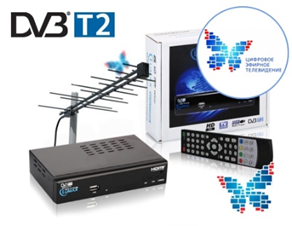 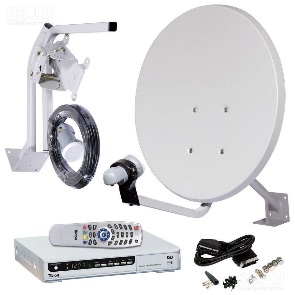 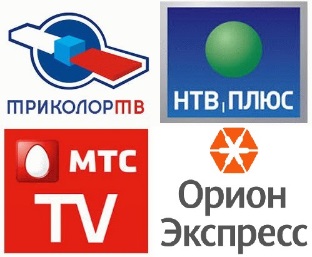 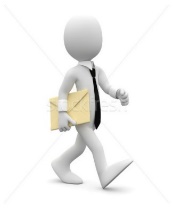 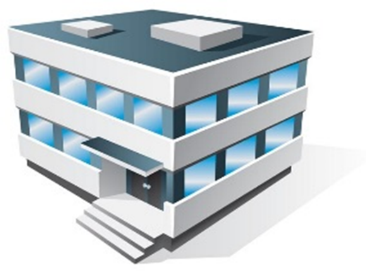 